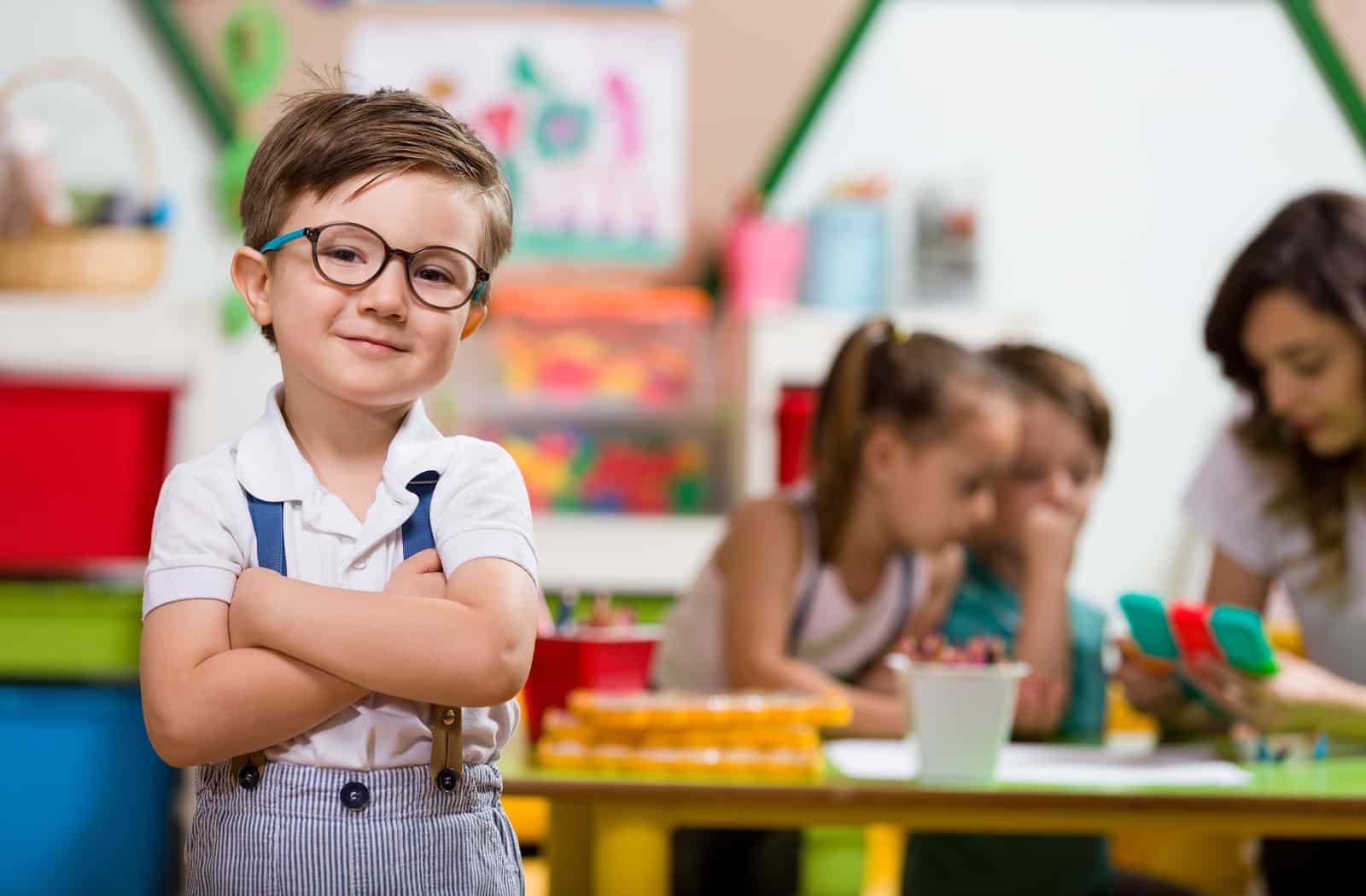 Application forEarly Education Program Approval and 0.5 ADM / Formula Funding(EEP-ADM Application)NEW: Q&A Session April 17, 2024 at 10:00 a.m. Meeting Registration - ZoomDEED is inviting applications for FY2025 Early Education Program Approval.  Those districts who receive approval will be eligible to report enrolled early education students in the district’s average daily membership (ADM) that determines Foundation Formula funding. Funding will be granted at a rate of 0.5 ADM for each eligible 4-year-old and 5-year-old student.  Approval will be determined according to compliance with these requirements:Operate an early education program for three or more years,  Consult all high-quality childcare programs within the school district boundaries, including Head Start [Sec 14.03.410(c)],  Successfully implement the Alaska Early Education Program Standards, and  Employ early education teacher(s) with the required and current teacher certification.Due Date: Wednesday, May 15, 2024Sample Application: Form # 05-24-034 at Application: EEP-ADM Notice of Intent to Apply Q&A Session April 17, 2024 at 10:00 a.m. Meeting Registration - ZoomTechnical Assistance Webinar: Recording from February 21.For more information, visit education.alaska.gov/earlylearning or contact earlylearning@alaska.gov